Моя Большая Греческая Свадьба - 2015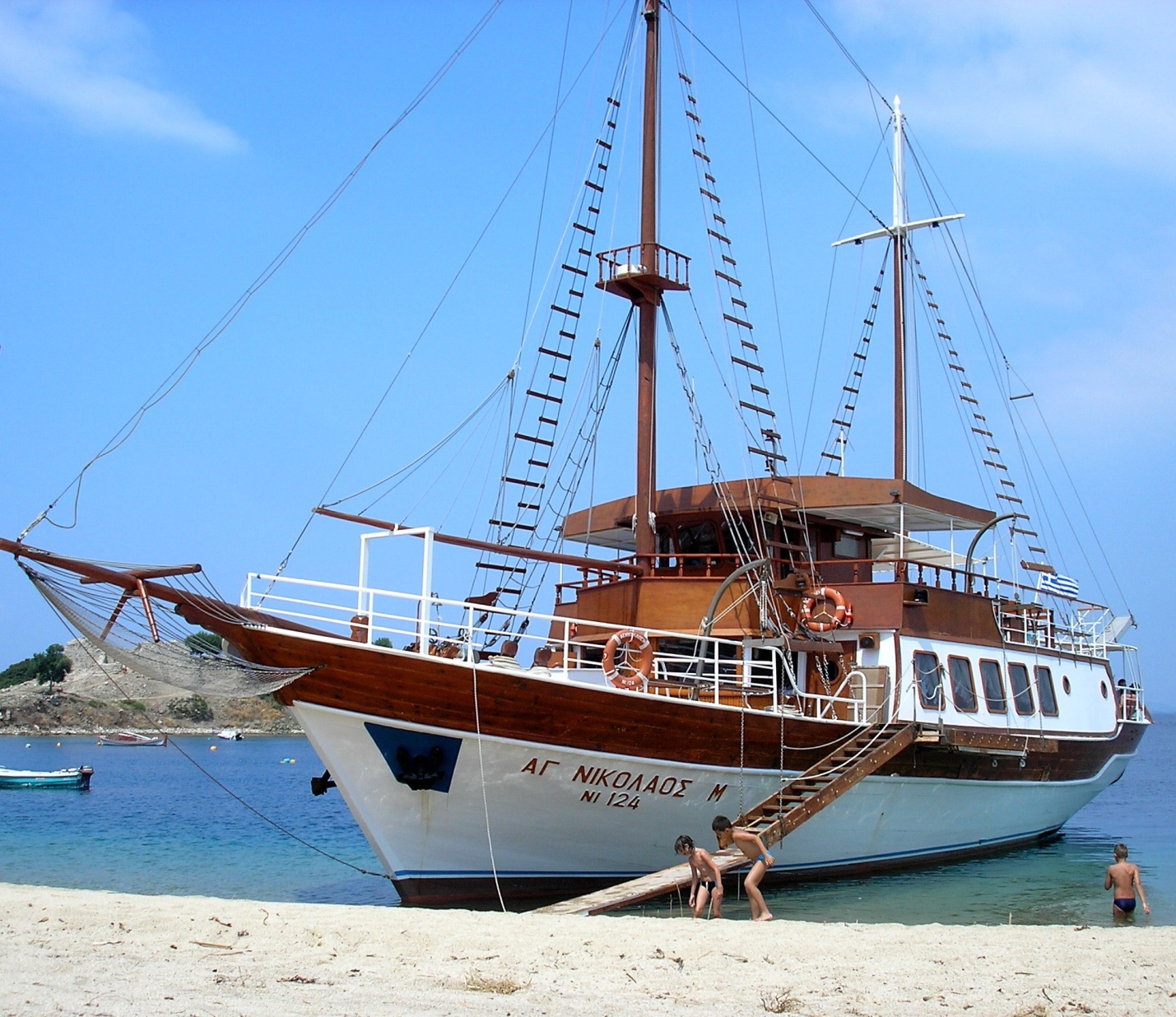 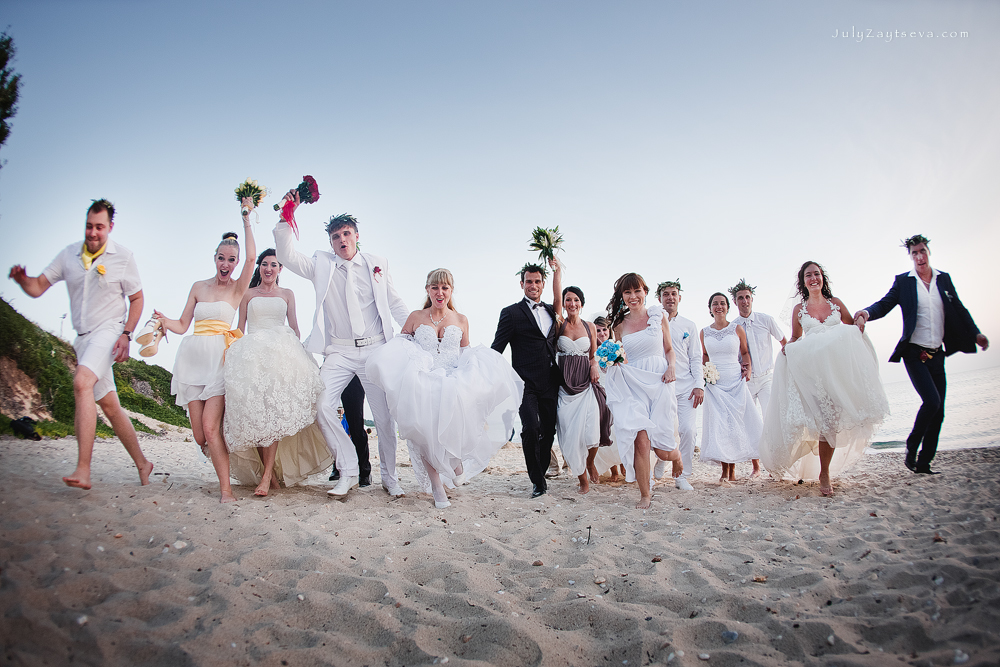 Греция и Wedding Melody приглашают влюбленные сердца на символическую свадебную церемонию! В стране мифов и легенд воплощаются мечты о необычном торжестве, неповторимом, с аккордами мудрой античности и со всеми атрибутами современного и благородного праздника!В этом году ваша романтичная церемония может пройти в один из прекрасных и ярких месяцев – в изумрудном июне или в золотом сентябре.Уникальный проект состоится 05.06.2015 и 21.09.2015 г. На волнах любвиНаши свадебные маэстро для воплощения проекта в этом году выбрали потрясающе романтичное местечко – символическая свадебная церемония пройдет под парусами, в открытом море! Пары-участники* проекта будут приглашены на палубу любви –корабль «Аг. Николаос». Традиционная греческая шхуна возьмет вас на борт и унесет по волнам времени и возвышенных эмоций!Торжество и морской вояжБольшой общий праздник и торжество для каждой пары в отдельности, красивая символическая церемония в греческом стиле и морская прогулка – этот день объединит ваши сердца и возьмет в свидетели Эгейское море!Отправляемся в свадебное путешествие с причала г. Пефкохори (п-ов Халкидики-Кассандра). Бирюза моря, синева летнего неба, наполненный солнцем и горячими чувствами воздух, и только самые желанные гости рядом – это истинное торжество вашей любви!Кто может стать участником проекта?Проект для всех влюбленных: возраст и официальный статус пары не имеют значения.Что такое символическая свадебная церемония?Красивая и трогательная символическая свадьба – церемония для тех, кто уже состоит в браке, стремится оживить чувства, устроить праздник заново, проводит медовый месяц в Греции или просто желает окунуться в фейерверк свадебных эмоций со своей второй половинкой. Вы получите свидетельство о символической регистрации брака, а все эмоции и настроения праздника будут самыми живыми и настоящими.Свадебный пакет включает:символическую церемонию на традиционной шхуне;бутылку шампанского на 2-х;букет невесты;бутоньерку для жениха;шары, бутылки с записками для желаний, китайские фонарики;праздничный ужин;музыкальное сопровождение на церемонии ( DJ);развлекательную программу;услуги фотографа (2 часа общей фотосессии);видеосъемку ( на протяжении всего проекта);участие в розыгрыше ( победитель выигрывает недельное проживание в Palmariva Beach Bomo Club 4* в сезоне 2016);Стоимость свадебного пакета на пару: 640 евро.В каком отеле можно остановиться?Пары могут выбрать любой отель на п-ве Халкидики.Вдохновленные моремДекор парусника будет выполнен в морском стиле, а все детали торжества связаны с морской тематикой, поэтому…Властители морей рекомендуютпридерживаться дресс-кода в морской стилистике и выбрать комфортные свадебные наряды, подходящие для прогулок по волнам.Профессиональная фотосессия для всех!Состоится общая фотосессия и отдельная фотосъемка для каждой пары.Как это было в 2014-м году?Посмотрите,как проходила «Моя большая греческая свадьба – 2014»! Наши красивые пары, словно греческие богини и боги, окрыленные и вдохновленные романтичной атмосферой, доверили свои истории любви Греции. Пусть и в истории вашей пары будет удивительная свадебная история, свершившаяся под небом Эллады!*Проект состоится при наборе минимум 15 пар. Количество мест для участия в церемонии ограничено.